БАШҠОРТОСТАН РЕСПУБЛИКАҺЫҒАФУРИ  РАЙОНЫ 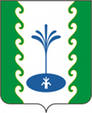  МУНИЦИПАЛЬ РАЙОНЫНЫҢ  ЕҘЕМ-ҠАРАН АУЫЛ СОВЕТЫ  АУЫЛ БИЛӘМӘҺЕ                            СОВЕТЫСОВЕТ СЕЛЬСКОГО ПОСЕЛЕНИЯЗИЛИМ-КАРАНОВСКИЙСЕЛЬСОВЕТМУНИЦИПАЛЬНОГО РАЙОНАГАФУРИЙСКИЙ РАЙОНРЕСПУБЛИКИ  БАШКОРТОСТАНҠАРАР	                                                                                                    РЕШЕНИЕПРОЕКТОб утверждении Положения о комиссии по урегулированию конфликта интересов в отношении депутатов Совета сельского поселения Зилим-Карановский сельсовет муниципального района Гафурийский  район Республики БашкортостанВ целях реализации положений статьи 12.1 Федерального закона от 25 декабря 2008 года № 273-ФЗ «О противодействии коррупции» и в соответствии со статьей 12.3 Закона Республики Башкортостан от 18 марта 2005 года № 162-з «О местном самоуправлении в Республике Башкортостан» Совет сельского поселения Зилим-Карановский сельсовет муниципального района Гафурийсий район Республики Башкортостан РЕШИЛ:         1. Утвердить Положение о комиссии по урегулированию конфликта интересов в отношении депутатов Совета сельского поселения Зилим-Карановский сельсовет муниципального района Гафурийский район Республики Башкортостан согласно приложению 1 к настоящему решению.2. Утвердить состав комиссии по урегулированию конфликта интересов в отношении депутатов Совета сельского поселения Зилим-Карановский сельсовет муниципального района Гафурийский район Республики Башкортостан согласно приложению 2 к настоящему решению.3. Разместить настоящее решение на официальном сайте органов местного самоуправления сельского поселения Зилим-Карановский сельсовет муниципального района Гафурийский район Республики Башкортостан.с. Зилим-Караново, от _________2023г.№________Председатель Советасельского поселения 				М.С.Шаяхметова     Приложение 1                                                                                                  к решению Совета                                                                                                  сельского поселения                                                                                            Зилим-Карановский сельсовет муниципального                                района Гафурийский район                                                                                                  Республики Башкортостан                                                                                                  от _____ 2023 г.                                                                                                  № _____Положение о комиссии по урегулированию конфликта интересов в отношении депутатов Совета сельского поселения Зилим-Карановский сельсовет муниципального района Гафурийский район Республики Башкортостан1. Настоящим Положением определяется порядок формирования 
и деятельности Комиссии по урегулированию конфликта интересов в отношении депутатов Совета сельского поселения Зилим-Карановский сельсовет муниципального района Гафурийский район Республики Башкортостан (далее - Комиссия), образуемой в Совете сельского поселения Зилим-Карановский сельсовет муниципального района Гафурийский район Республики Башкортостан (далее - Совет) в соответствии с Федеральным законом от 25 декабря 2008 года №273-ФЗ «О противодействии коррупции».2. Комиссия в своей деятельности руководствуется Конституцией Российской Федерации, Конституцией Республики Башкортостан, федеральными конституционными законами, федеральными законами, законами Республики Башкортостан, указами и распоряжениями Президента Российской Федерации и Главы Республики Башкортостан, постановлениями и распоряжениями Правительства Российской Федерации и Правительства Республики Башкортостан, Уставом сельского поселения Зилим-Карановский сельсовет муниципального района Гафурийский район Республики Башкортостан, настоящим Положением, а также муниципальными правовыми актами.3. К ведению Комиссии относится рассмотрение вопросов, связанных 
с соблюдением требований об урегулировании конфликта интересов, в отношении депутатов Совета.4. Комиссия образуется из депутатов Совета в составе пяти человек. В состав Комиссии входят председатель Комиссии, его заместитель и секретарь и члены комиссии. В отсутствие председателя Комиссии его обязанности исполняет заместитель председателя Комиссии.5. Заседание Комиссии считается правомочным, если на нем присутствует большинство от общего числа членов Комиссии. Все члены Комиссии при принятии решений обладают равными правами.6. При возникновении прямой или косвенной личной заинтересованности члена Комиссии, которая может привести к конфликту интересов при рассмотрении вопроса, включенного в повестку дня заседания Комиссии, он обязан до начала заседания заявить об этом. В таком случае соответствующий член Комиссии не принимает участия в рассмотрении указанного вопроса.7 .Члены Комиссии обязаны присутствовать на ее заседаниях. О невозможности присутствовать на заседании Комиссии по уважительной причине член Комиссии заблаговременно информирует председателя Комиссии.8. Решение Комиссии принимается большинством голосов от общего числа членов Комиссии, присутствующих на заседании. Член Комиссии не участвует в голосовании по вопросу, касающемуся его лично.9. Председатель Комиссии организует работу Комиссии, ведет заседания Комиссии, подписывает протоколы заседаний и решения Комиссии.10. Секретарь Комиссии уведомляет членов Комиссии о месте и времени очередного заседания Комиссии не менее чем за два рабочих дня до начала заседания.11. Информация, полученная Комиссией в ходе рассмотрения вопроса, может быть использована только в порядке, предусмотренном законодательством Российской Федерации.12. Организационное, документационное, информационное и иное обеспечение деятельности Комиссии осуществляет администрация сельского поселения.Приложение 1                                                                                                  к решению Совета                                                                                                  сельского поселения                                                                                            Зилим-Карановский сельсовет муниципального                                района Гафурийский район                                                                                                  Республики Башкортостан                                                                                                  от _____ 2023 г.                                                                                                  № _____Состав комиссии по урегулированию конфликта интересов в отношении депутатов Совета Зилим-Карановский сельсовет муниципального района Гафурийский район Республики БашкортостанШаяхметова Миннира Сагитовна, депутат от избирательного округа № 6 – председатель комиссии;Сагитов Рафиль Римович, депутат от избирательного округа № 9 – заместитель председателя комиссии;Гайсина Айгуль Зиннуровна, депутат от избирательного округа № 7 – секретарь комиссии.Члены комиссии:Кульманова Чулпан Фахразиевна, депутат от избирательного округа № 1; Шарипов Фларит Алимович, депутат от избирательного округа № 4.